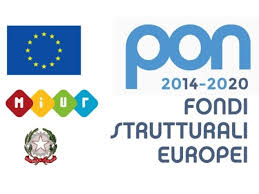 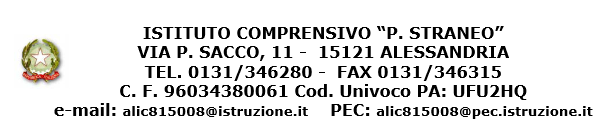 Prot. n.                                                                                                  Alessandria, ______________________                                                          Ai genitori dell’alunno                                                                                              _____________________________________                                                                         Classe __________OGGETTO: Comunicazione assenze lezioni strumento musicale Si comunica che l’alunn_ _____________________________________è risultat_ assente consecutivamente a n. __________ lezioni pomeridiane di_______________________________ nei giorni _______________________________________________________________________________________Si attende urgentemente riscontro con la famiglia.Alessandria, _______________________________   Cordiali saluti,Prof. ____________________________Modello 18